SCNP Memo #2023-2024-66
COMMONWEALTH of VIRGINIA 
Department of Education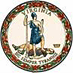 DATE: March 28, 2024TO: Directors, Supervisors, and Contact Persons AddressedFROM: Sandra C. Curwood, PhD, RDN, SandySUBJECT: 2024 Spring Regional Meeting for School Nutrition Directors and Community SponsorsThe Virginia Department of Education, Office of School and Community Nutrition Programs (VDOE-SCNP) will host this year’s Spring Regional Meeting virtually via Zoom on Tuesday, April 23, 2024, from 9:00 a.m.–3:50 p.m. Please register in advance for this meeting. Upon registering, details for joining the meeting will be provided via a confirmation email. All Virginia school nutrition directors and community sponsors are requested to attend. A link to the meeting recording will be provided for those who are unable to attend the live event.The Spring Regional Meeting is an annual event hosted by the VDOE-SCNP that covers a variety of topics and state agency updates. The agenda for this year’s Spring Regional Meeting is Attachment A to this memo. As noted in the agenda, this year’s meeting will include a Hot Topics session, during which VDOE-SCNP team members will be available to respond to and discuss topics/questions posed by directors and community sponsors in advance of the meeting. To submit topics/questions for discussion during this session, please complete the Online Hot Topics Session Survey by 5:00 p.m., Friday, April 12, 2024. For more information about the Spring Regional Meeting, please contact your School Nutrition Programs regional specialist for schools or Community Nutrition Programs regional specialist for community organizations.SCC/KNS/fdAttachments2024 Spring Regional Meeting Agenda